HOJA INSCRIPCIÓN CAMPAMENTOS VERANO 2023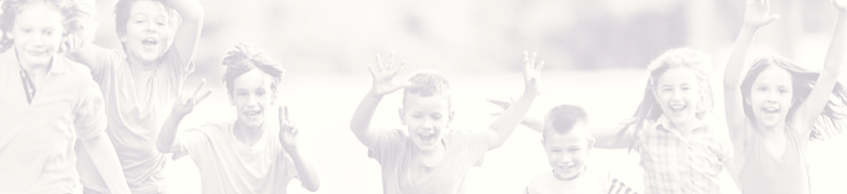 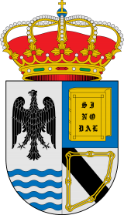 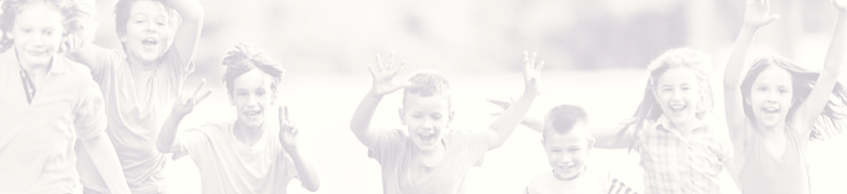 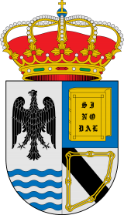 AYUNTAMIENTO DE AGUILAFUENTEWWW.AGUILAFUENTE.ESN O M B R E D E L N I Ñ O/ -A:D. N. I:	F E C H A D E N A C I M I E N T O :D O M I C I L I O:L O C A L I D A D:	P R O V I N C I A:	CÓ D I G O P O S T A L :A L E R G I A S:O T R O S D A T O S D E I N T E R É S:Q U I E R O A P U N T A R M E A L A S S I G U I E N T E S S E M A N A S:P R E C I O: 2 5 € C A D A U N AS E M A N A 3 JU LIO - 7 J U L I O S E M A N A 10 J U L I O - 14 J U L I O SEMA N A 17 J U L I O - 21 J U L I O S E M A N A 24 J U L I O - 28 J U L I O I N G R E S O ( I n d i c a r e n e l c o n c e p t o , n o m b r e d e l n i ñ o y s e m a n a ) CAIXA BANK: ES15 2100 6436 0413 0013 2188S A N T A N D E R : E S 6 6 0 0 4 9 5 0 4 6 6 9 2 7 1 0 0 9 9 1 7 6N O M B R E ( P A D R E / M A D R E / T U T O R ) : D N I :T E L É F O N O:	C O RR E O E L ECT RÓ N I C O :Autorizo a mi hijo/-a a que asista las semanas indicadas anteriormente, así como la utilización de fotos, vídeos o cualquier otro tipo de material para la difusión y promoción del campamente y las salidas programadas que se realizarán a la piscina y otros lugares del casco urbano de Aguilafuente, poniéndose en contacto con el ayuntamiento en el caso de no estar de acuerdo. F I R M A Y F E C H A:De acuerdo con lo que establece la Ley Orgánica 3/2018 de Protección Datos y   e l Reglamento Europeo, le informamos de que los datos personales que aparecen en este documento serán utilizados con fines exclusivamente de gestión de la actividad en cuestión.